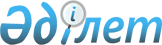 О внесении изменений в приказ Министра культуры и спорта Республики Казахстан от 30 мая 2016 года № 146 "Об утверждении Положения государственного учреждения "Комитет по развитию языков и общественно-политической работы Министерства культуры и спорта Республики Казахстан"
					
			Утративший силу
			
			
		
					Приказ Министра культуры и спорта Республики Казахстан от 16 февраля 2017 года № 35. Утратил силу приказом и.о. Министра культуры и спорта Республики Казахстан от 22 октября 2021 года № 326.
      Сноска. Утратил силу приказом и.о. Министра культуры и спорта РК от 22.10.2021 № 326.
      В соответствии с пунктом 3 статьи 65 Закона Республики Казахстан от 6 апреля 2016 года "О правовых актах", Указом Президента Республики Казахстан от 13 сентября 2016 года № 329 "О мерах по дальнейшему совершенствованию системы государственного управления Республики Казахстан" и постановлением Правительства Республики Казахстан от 18 октября 2016 года № 594 "Некоторые вопросы Министерства по делам религий и гражданского общества Республики Казахстан" ПРИКАЗЫВАЮ:
      1. Внести в приказ Министра культуры и спорта Республики Казахстан от 30 мая 2016 года № 146 "Об утверждении Положения государственного учреждения "Комитет по развитию языков и общественно-политической работы Министерства культуры и спорта Республики Казахстан" следующие изменения:
      пункт 3 изложить в следующей редакции:
      "3. Контроль за исполнением настоящего приказа возложить на курирующего вице-министра культуры и спорта Республики Казахстан.";
      в Положении государственного учреждения "Комитет по развитию языков и общественно-политической работы Министерства культуры и спорта Республики Казахстан", утвержденном указанным приказом:
      подпункт 2) пункта 13 изложить в следующей редакции:
      "2) координация деятельности государственных органов в сфере обеспечения общественного согласия в Республике Казахстан, в области использования государственных символов Республики Казахстан;";
      пункт 14 изложить в следующей редакции:
      "14. Функции:
      1) разработка и участие в разработке нормативных правовых актов, а также соглашений, меморандумов и договоров в соответствующих сферах;
      2) обеспечение всемерного развития государственного языка в Республике Казахстан, укрепление его международного авторитета;
      3) обеспечение деятельности Комиссии по дальнейшему совершенствованию государственной языковой политики, республиканских терминологической и ономастической комиссий при Правительстве Республики Казахстан;
      4) контроль за соблюдением законодательства Республики Казахстан о языках в центральных и местных исполнительных органах областей, городов республиканского значения, столицы;
      5) выдача рекомендаций об устранении нарушений требований, установленных законодательством Республики Казахстан о языках;
      6) внесение предложений в соответствующие органы о применении мер дисциплинарного взыскания к должностным лицам, виновным в нарушении законодательства Республики Казахстан о языках;
      7) организация информационного, методического обеспечения деятельности по реализации единой государственной политики в сфере развития языков;
      8) осуществление взаимодействия с общественными организациями по реализации государственной и отраслевых (секторальных) программ;
      9) осуществление формирования и реализации государственного социального заказа, направленного на укрепление общественного согласия и национального единства;
      10) проведение международных, республиканских и иных мероприятий, акций и конкурсов, направленных на укрепление межэтнического согласия, развития языков;
      11) координация деятельности ономастических комиссий;
      12) взаимодействие с Ассамблеей народа Казахстана и иными организациями по вопросам, относящимся к компетенции Комитета;
      13) обеспечение деятельности Республиканской комиссии по вопросам государственных символов и геральдики ведомственных и иных, приравненных к ним, наград;
      14) обеспечение осуществления разъяснительной работы по вопросам, относящимся к компетенции Комитета;
      15) осуществление информационно-пропагандистских мероприятий по вопросам, относящимся к компетенции Министерства;
      16) участие в разработке стратегических и программных документов по вопросам, относящимся к компетенции Комитета;
      17) составление протоколов об административных правонарушениях законодательства Республики Казахстан о языках;
      18) осуществление руководства соответствующей отраслью (сферой) государственного управления в отношении организаций, находящихся в ведении Комитета;
      19) осуществление иных функций, предусмотренных законами Республики Казахстан, актами Президента и Правительства Республики Казахстан.";
      пункт 18 изложить в следующей редакции:
      "18. Председатель имеет двух заместителей, назначаемых на должность и освобождаемых от должности Ответственным секретарем Министерства в соответствии с законодательством Республики Казахстан.";
      в перечне организаций, находящихся в ведении Комитета по развитию языков и общественно-политической работы Министерства культуры и спорта Республики Казахстан:
      пункт 2 исключить.
      2. Комитету по развитию языков и общественно-политической работы Министерства культуры и спорта Республики Казахстан в установленном законодательством порядке обеспечить размещение настоящего приказа на интернет-ресурсах Министерства культуры и спорта Республики Казахстан и Комитета по развитию языков и общественно-политической работы Министерства культуры и спорта Республики Казахстан.
      3. Контроль за исполнением настоящего приказа возложить на курирующего вице-министра культуры и спорта Республики Казахстан.
      4. Настоящий приказ вступает в силу со дня его подписания.
					© 2012. РГП на ПХВ «Институт законодательства и правовой информации Республики Казахстан» Министерства юстиции Республики Казахстан
				
      Министр культуры и спортаРеспублики Казахстан

А. Мухамедиулы
